ATTACHMENT E.1

WELCOME PACKET LETTER english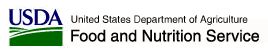 	[DATE][NAME][ADDRESS][CITY, STATE ZIP]Dear [FIRST NAME LAST NAME]:Thank you for agreeing to be a part of the Evaluation of the Supplemental Nutrition Assistance Program (SNAP) Employment and Training (E&T) Pilots! This is an important study that will help the U.S. Department of Agriculture learn more about how new employment and training services being provided in your state affect the people who use them. The information you provide will also help us learn more about the challenges people face when looking for work.In about a year, interviewers from [Mathematica Policy Research/Decision Information Resources] will contact you to participate in a short telephone survey. You can receive a gift card worth up to $40 if you call us to complete the survey between the dates specified in the letter we send you.If you move or change your telephone number, please call us toll-free number at 1-800-288-5645 to give us your correct contact information. You can also use this number at any time if you have any questions about the study. Please be sure to say you are calling about the SNAP E&T Pilots project.To welcome you to the study, we are enclosing a magnet as a small gift. We hope it will serve as a reminder of how much we value your participation in the study.Thank you in advance for your help. We wish you all the best in the coming year and look forward to speaking with you to hear about your experiences.		Sincerely,		Rhoda Cohen		Survey Director		Mathematica Policy Research